Guidelines for the AuthorsThe Journal of Maritime Sciences is published as an open access journal and a classic paper Journal (limited edition). Besides scientific articles, the Journal promotes the students' work, editorials, and reports. The papers undergo peer reviews. Additionally, the Journal publishes papers on significant contributions in maritime sciences.Ethics in publishingThe Journal does not tolerate plagiarism in any form. Plagiarism is arguably the most complicated ethical issue. Authors who submit articles affirm that paper contents are original. Furthermore, author's submission also implies that the paper has not been published previously in any language, either fully or partly, and is not currently submitted for publication elsewhere. Editors, authors, and reviewers, within the journal are to be fully committed to good publication practice and accept the responsibility for fulfilling the following duties and responsibilities.Ethical misconduct is the reason for our commitment to continue to strive to educate all the parties in the publishing process how to handle this matter. Conflict of InterestAll authors are requested to disclose any actual or potential conflict of interest including any financial, personal or other relationships with other people or organizations within three years of beginning the submitted work that could inappropriately influence, or be perceived to influence, their work.Editor-in-chief and editorial board decide on actions based on the Declaration of Potential Conflict of Interest. If author(s) of submitted paper is a member of editorial board or editor-in-chief, the submission, review and decision process is carried by the highest ranking editor who is not the author. All reviewers should have no conflict of interest with respect to the research, the authors and/or the funding bodies. Submission declarationSubmission of a paper implies that:the work described has not been published previously (except in the form of an abstract or as part of a published lecture or academic thesis or as an electronic preprint), it is not under consideration for publication elsewhere, its publication is approved by all authors and tacitly or explicitly by the responsible authorities where the work was carried out, and if accepted, it will not be published elsewhere including electronically in the same form, in English or in any other language, without the written consent of the copyright-holder.Use of inclusive languageInclusive language acknowledges diversity, conveys respect to all people, is sensitive to differences, and promotes equal opportunities. Papers should make no assumptions about the beliefs or commitments of any reader, should contain nothing which might imply that one individual is superior to another on the grounds of race, sex, culture or any other characteristic, and should use inclusive language throughout. Authors should ensure that writing is free from bias, for instance by using 'he or she', 'his/her' instead of 'he' or 'his', and by making use of job titles that are free of stereotyping (e.g. 'chairperson' instead of 'chairman' and 'flight attendant' instead of 'stewardess').Changes to authorshipThis policy concerns the addition, deletion, or rearrangement of author names in the authorship of accepted papers:Before the accepted paper is published in an online issue: Requests to add or remove an author, or to rearrange the author names, must be sent to the Journal Manager/Editor from the corresponding author of the accepted paper and must include: - the reason the name should be added or removed, or the author names rearranged and - written confirmation (e-mail, fax, letter) from all authors that they agree with the addition, removal or rearrangement. In the case of addition or removal of authors, this includes confirmation from the author being added or removed. Requests that are not sent by the corresponding author will be forwarded to the Journal Manager/Editors and to the corresponding author, who must follow the procedure as described above.Copyright and open accessAll papers published open access will be immediately and permanently free for everyone to read and download. Permitted reuse is determined by the Creative Commons Attribution Journal Open Source License (CC-BY) which lets other to distribute and copy the paper, to create extracts, abstracts, and other revised versions, adaptations or derivative works of or from a paper, to include in a collective work, to text or data mine the paper even for commercial purposes, as long as they credit the author(s), do not represent the author as endorsing their adaptation of the paper, and do not modify the paper in such a way as to damage the authors honor or reputation. For further details see the Creative Commons website.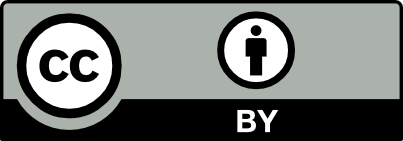 Authorship Statement needs to be signed and provided by in the PDF.Authors should retain raw data related to their submitted paper, and must provide it for editorial review, upon request of the editor.When an author discovers a significant error or inaccuracy in his/her submitted paper, the author must immediately notify the editor.Role of the funding sourceYou are requested to identify who provided financial support for the conduct of the research and/or preparation of the paper and to briefly describe the role of the sponsor(s), if any, in study design; in the collection, analysis and interpretation of data; in the writing of the report; and in the decision to submit the paper for publication. If the funding source(s) had no such involvement then this should be stated.Duties of the reviewersPaper reviewers, the editor and the editorial staff must not disclose any information regarding submitted papers. All submitted papers are to be treated as privileged information. Reviewers of papers must ensure that authors have acknowledged all sources of data used in the research. Any similarity or overlap between the considered papers, or with any other published paper, which is in personal knowledge of reviewer, must be immediately brought to the editor’s notice. Review of submitted manuscripts will be conducted objectively. The reviewers shall express their views clearly, with supporting arguments. If a reviewer belives it is not possible for him/her to review the research reported in a manuscript within the designeted guidelines, or within stipulated time, he/she should notify the editor, so that the accurate and the timely review can be ensured. Duties of the editorBased on the editorial board’s review, the editor can accept or reject the paper or can send it for modifications. The editor ensures that each paper is initially evaluated by the editor, who may make use of appropriate means, to examine the originality of the contents of the manuscript. The review period will be no more that 45 days. The editor must ensure that information regarding paper submitted by the authors is kept confidential. The editor also ensures that each paper received is evaluated on its intellectual content without regard to the authors’ gender, race, religion, citizenship, etc. The editor cannot use unpublished materials, disclosed in submitted paper for his/her own research, without prior written consent of the author(s). Paper PreparationWhen preparing the final version of the papers, either NEW or REVISED authors should strictly follow the guidelines. Papers departing substantially from the guidelines will be returned to the authors for revision or, rejected.Authors are required to use the template (Microsoft Word).There is no charge for submissions and no page charge for accepted papers. However, if the paper contains graphics in color, note that printing in color is charged.Papers must be provided either in standard UK English language or in the languages that are in official use in Montenegro (Montenegrin/Serbian/Bosnian/Croatian). Peer reviewJMS adopts a double-blind approach for peer reviewing in which the reviewer's name is always concealed from the submitting authors as well as the author(s)'s name from the selected reviewers.A paper submitted for publication will be submitted to the review process as long as it fits the following criteria:The study was not previously published, nor has been submitted simultaneously for consideration of publication elsewhere;All persons listed as authors approved its submission to JMS;Any person cited as a source of personal communication has approved the quote;The opinions expressed by the authors are their exclusive responsibility;The author signs a formal statement that the submitted paper complies with the directions and guidelines of JMS.The editors will make a preliminary analysis regarding the appropriateness, quality, originality and written style/grammar of the submitted paper. The editors reserve the right to request additional information, corrections, and guideline compliance before they submit the paper to the ad-hoc review process.JMS uses ad-hoc reviewers, who volunteer to analyze the merit of the study. Typically, one or two expert reviewers are consulted in a double-blind process. Authors are notified by e-mail when their submission has been accepted (or rejected). Minor changes in the text may be made at the discretion of the editors. Changes can include spelling and grammar in the chosen language, written style, journal citations, and reference guidelines. The author is notified of changes via email. The final version is available to the author for his or her approval before it is published.Type & LengthJMS publishes following types of papers:Original scientific papers are the results of empirically/theoretically-based scientific research, which employ scientific methods, and which report experimental or observational aspects of interdisciplinary maritime sciences. Descriptive analyses or data inferences should include rigorous methodological structure as well as sound theory. Your paper should include the following sections: Introduction, Methods, Results, and Discussion.Original scientific papers should be:Up to 3000 words (excluding title, abstract, tables/figures, figure legends, Acknowledgements, and References);A structured abstract of between 100 and 200 words.Review papers should provide concise in-depth reviews of both established and new areas, based on a critical examination of the literature, analyzing the various approaches to a specific topic in all aspects of interdisciplinary maritime sciences.Review papers should be:Up to 4500 words (excluding title, abstract, tables/figures, figure legends, Acknowledgements, and References);A structured abstract of between 100 and 200 words.Editorials are written or commissioned by the editors, but suggestions for possible topics and authors are welcome. It could be peer reviewed by two reviewers who may be external or by the editorial board.Editorials should be:Up to 1000 words (excluding title, abstract, tables/figures, figure legends, Acknowledgements, and References);A structured abstract of between 100 and 200 words.Short reports of experimental work, new methods, or a preliminary report. Your paper should include the following sections: Introduction, Methods, Results, and Discussion.Short reports should be:Up to 1500 words (excluding title, abstract, tables/figures, figure legends, Acknowledgements, and References);A structured abstract of between 100 and 200 words.Invited papers and award papers include invited papers from authors with outstanding scientific credentials. Nomination of invited authors is at the discretion of the JMS editorial board. JMS also publishes award papers selected by the scientific committee of the publisher's conferences.Invited papers and award papers should be:Up to 3000 words (excluding title, abstract, tables/figures, figure legends, Acknowledgements, and References);A structured abstract of between 100 and 200 words.Paper structureFormat the paper in Custom paper size; width 16.5 cm, height 23.5 cm. Margins are set to be: Top 2.25 cm; Left 2 cm; Bottom 1.7 cm; Right 2 cm. Orientation: Portrait. Headers and footers: Header 1.8 cm; Footer 1.1 cm. Use Cambria font, size eleven (11) point.Number (Arabic numerals) the pages consecutively (centering at the bottom of each page), beginning with the title page as page 1. Include line numbers (continuous) for the convenience of the reviewers.Apart from chapter headings and sub-headings avoid any kind of formatting in the main text of the papers.SubmissionJMS only accepts electronic submission to the e-mail of the Journal Office: jms@ucg.ac.me.Submitted material includes:A paper prepared according to the Guidelines for the Authors;A signed Authorship Statement;A signed form that there is no Conflict of Interest.Name the files according to the family name of the first author. Authors submitting revised versions of the paper can use the identification number of their paper as provided by the Journal Office. See example:FAMILY NAME-paper.docx – (main paper file).FAMILY NAME-statement.PDF – (authorship statement).FAMILY NAME-declaration.PDF – (declaration of potential Conflict of Interest).Online proof correction/emailCorresponding authors will receive an e-mail, allowing annotation and correction of proofs via e-mail. The environment is similar to Microsoft Word: in addition to editing text, you can also comment on figures/tables and answer questions.If preferred, you can still choose to annotate and upload your edits on the PDF version. All instructions for proofing will be given in the e-mail we send to authors, including alternative methods to the online version and PDF.Proofreading is solely your responsibility. Note that JMS may proceed with the publication of your paper if no response is received.OffprintsThe corresponding author will, at no cost, receive a customized link providing 30 days free access to the final published version of the paper on www.jms.ucg.ac.me. The Link can be used for sharing the paper via any communication channel, including email and social media. For an extra charge, paper offprints can be ordered via the offprint order form which is sent once the paper is accepted for publication. Both corresponding and co-authors may order offprints at any time. After AcceptanceAfter the paper has been accepted, authors will receive a PDF version of the papers for authorization, as it should look in printed version of JMS. Authors should carefully check for omissions. Reporting errors after this point will not be possible and the editorial board will not be eligible for them.Should there be any errors, authors should report them to the Journal Office e-mail address jms@ucg.ac.me. If there are not any errors authors should also write a short e-mail stating that they agree with the received version.Paper StructureTitleTitle should be short and informative and the recommended length is no more than 20 words. The title should be in Title Case, written in uppercase and lowercase letters  (initial uppercase for all words except papers, conjunctions, short prepositions no longer than four letters etc.) so that first letters of the words in the title are capitalized. Exceptions are words like: “and”, “or”, “between” etc. The word following a colon (:) or a hyphen (-) in the title is always capitalized.Type of publicationAuthors should suggest the type of their submission in the Authorship Statement.AuthorsThe form of an author's name is first name, middle initial(s) - optional, and last name. In one line list all authors with full names separated by a comma (and space). Avoid any abbreviations of academic or professional titles. If authors belong to different institutions, this will be stated in the last page of the paper.AffiliationsAffiliation consists of the name of an institution, department, city, country/territory (in this order) to which the author(s) belong and to which the presented/submitted work should be attributed. List all affiliations (each in a separate line) in the order corresponding to the list of authors. Affiliations must be written in English (or in the languages that are in official use in Montenegro (Montenegrin/Serbian/Bosnian/Croatian)), so carefully check the official translation of the names of institutions and departments.If an author belongs to more than one institution, all corresponding superscript digits, separated with a comma with no space in between, should be present behind the family name of this author.Whenever possible expand your authors' affiliations with departments, or some other, specific and lower levels of organization.Corresponding authorCorresponding author's name with full postal address in English (or in the languages that are in official use in Montenegro (Montenegrin/Serbian/Bosnian/Croatian)) and e-mail address should appear in the first submission to the Journal Office e-mail address jms@ucg.ac.me. Abstract The next in the papers should be the abstract and keywords. It should be placed after the standard title written in upper and lower case letters.Since abstract is independent part of your paper, all abbreviations used in the abstract should also be explained in it. If an abbreviation is used, the term should always be first written in full with the abbreviation in parentheses immediately after it. Abstract should not have any special headings (e.g., Aim, Results…).Authors should provide between 3 and 6 six keywords that capture the main topics of the paper. Keywords should be placed right below the abstract. Separate each keyword by a comma (and a space).Main ChaptersDepending on the type of publication main paper chapters may vary. The general outline is: Introduction, Methods, Results, Discussion, Acknowledgements (optional), and Author's Affiliations. However, this scheme may not be suitable for reviews or publications from some areas and authors should then adjust their chapters accordingly but use the general outline as much as possible.AcknowledgementsAll contributors who do not meet the criteria for authorship should be listed in the ‘Acknowledgements’ section.ReferencesThe template will number citations consecutively within brackets [1]. The sentence punctuation follows the bracket [2]. Refer simply to the reference number, as in [3]—do not use “Ref. [3]” or “reference [3]” except at the beginning of a sentence: “Reference [3] was the first ...”Number footnotes separately in superscripts. Place the actual footnote at the bottom of the column in which it was cited. Do not put footnotes in the abstract or reference list. Use letters for table footnotes.Unless there are six authors or more give all authors’ names; do not use “et al.”. Papers that have not been published, even if they have been submitted for publication, should be cited as “unpublished” [4]. Papers that have been accepted for publication should be cited as “in press” [5]. Capitalize only the first word in a paper title, except for proper nouns and element symbols.For papers published in translation journals, please give the English citation first, followed by the original foreign-language citation [6].[1]	G. Eason, B. Noble, and I. N. Sneddon, “On certain integrals of Lipschitz-Hankel type involving products of Bessel functions,” Phil. Trans. Roy. Soc. London, vol. A247, pp. 529–551, April 1955. [2]	J. Clerk Maxwell, A Treatise on Electricity and Magnetism, 3rd ed., vol. 2. Oxford: Clarendon, 1892, pp. 68–73.[3]	I. S. Jacobs and C. P. Bean, “Fine particles, thin films and exchange anisotropy,” in Magnetism, vol. III, G. T. Rado and H. Suhl, Eds. New York: Academic, 1963, pp. 271–350.[4]	K. Elissa, “Title of paper if known,” unpublished.[5]	R. Nicole, “Title of paper with only first word capitalized,” J. Name Stand. Abbrev., in press.[6]	Y. Yorozu, M. Hirano, K. Oka, and Y. Tagawa, “Electron spectroscopy studies on magneto-optical media and plastic substrate interface,” IEEE Transl. J. Magn. Japan, vol. 2, pp. 740–741, August 1987 [Digests 9th Annual Conf. Magnetics Japan, p. 301, 1982].[7]	M. Young, The Technical Writer’s Handbook. Mill Valley, CA: University Science, 1989.TablesAll tables should be included in the main paper file.Tables and table headings should be completely intelligible without reference to the text. Give each column a short or abbreviated heading. Authors should place explanatory matter in footnotes, not in the heading. All abbreviations appearing in a table and not considered standard must be explained in a footnote of that table. Avoid any shading or coloring in your tables and be sure that each table is cited in the text.If you use data from another published or unpublished source, it is the authors’ responsibility to obtain permission and acknowledge them fully.Table heading should be written above the table, and with a full stop at the end of the heading. Table footnotes should be written below the table.General notes explain, qualify or provide information about the table as a whole. Put explanations of abbreviations, symbols, etc. here. General notes are designated by the word Note (italicized) followed by a period.Note. CI: confidence interval; Con: control group; CE: carbohydrate-electrolyte group.FiguresAuthors should provide graphic materials in a ZIP format. All graphic materials should be of sufficient quality for print with a minimum resolution of 300 dpi. JMS prefers TIFF, EPS and PNG formats.If a figure has been published previously, acknowledge the original source and submit a written permission from the copyright holder to reproduce the material. Permission is required irrespective of authorship or publisher except for documents in the public domain. If photographs of people are used, either the subjects must not be identifiable or their pictures must be accompanied by written permission to use the photograph whenever possible permission for publication should be obtained.Figures and figure legends should be completely intelligible without reference to the text. The price of printing in color is 50.00 EUR per page as printed in an issue of JMS.Figures should not contain footnotes. All information, including explanations of abbreviations must be present in figure legends. Figure legends should be written bellow the figure, in sentence case. See example:Fig. 1. Changes in accuracy of instep football kick measured before and after fatigued. SR – resting state, SF – state of fatigue, *p>0.01, †p>0.05.Scientific TerminologyAll units of measures should conform to the International System of Units (SI).Measurements of length, height, weight, and volume should be reported in metric units (meter, kilogram, or liter) or their decimal multiples.Decimal places in English language are separated with a full stop and not with a comma. Thousands are separated with a comma.Latin namesLatin names of species, families etc. should be written in italics (even in titles). If you mention Latin names in your abstract they should be written in non-italic since the rest of the text in abstract is in italic. The first time the name of a species appears in the text both genus and species must be present; later on in the text it is possible to use genus abbreviations. See example:First time appearing: musculus biceps brachiiAbbreviated: m. biceps brachii